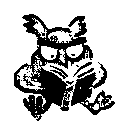 	Уважаемые студенты, задание для вас:Подготовьте конспект по материалам лекции: уточните определение понятия «педагогический процесс», то есть из материалов лекции создайте сове объемное определение.Законспектируйте компоненты, этапы, структуру и принципы педагогического процесса.Ознакомьтесь со статьей Н.А. Рубакина  и напишите свое мнение по следующим вопросам: «Что такое образованный интеллигентный человек?». Какими качествами, на ваш взгляд, обладает интеллигентный, образованный человек? Может ли интеллигентный человек быть не образованным?  Являются ли характеристики, представленные в статье, современными?Срок сдачи до 18.02.2022 включительно. Фото конспекта и ответов на вопросы высылать на почту shireezdanova@mail.ru или на WA преподавателя.	Педагогический процесс как система	Педагогический процесс - это специально организованное, целенаправленное взаимодействие педагогов и воспитанников, ориентированное на решение развивающих и образовательных задач.	Педагогический процесс рассматривается как динамическая система, включающая взаимосвязанные компоненты и взаимодействующая с более широкими системами, в которые она входит (например, система школы, система образования).	В педагогической литературе прошлых лет вместо понятия «педагогический процесс» использовалось понятие «учебно-воспитательный процесс». Однако в работах П. Ф. Каптерова, А. И. Пинкевича, Ю. К. Бабанского доказано, что это понятие суженное и не отражает главной особенности педагогического процесса - его целостности и общности процессов воспитания, обучения и развития личности. Сущностной характеристикой педагогического процесса является взаимодействие педагогов и воспитанников по поводу содержания образования с использованием разнообразных педагогических средств.	Педагогический процесс включает целевой, содержательный, деятельностный и результативный компоненты.	Целевой компонент предполагает наличие всего многообразия целей и задач педагогической деятельности - от общей цели создания условий для разностороннего и гармоничного развития личности до задач конкретного урока или мероприятия.	Деятельностный - включает различные уровни и виды взаимодействия педагогов и воспитанников, организацию педагогического процесса, без которой не может быть получен конечный результат.	Результативный компонент отражает эффективность его протекания, характеризует достигнутые сдвиги в соответствии с поставленной целью. Особое значение в педагогическом процессе имеют связи между выделенными компонентами. Среди них важное место приобретают связи управления и самоуправления, причинно-следственные связи, информационные, коммуникативные и др.	Согласно определению М. А. Данилова, педагогический процесс внутренне связанная совокупность многих процессов, суть которых стоит в том, что социальный опыт переплавляется в качества формируемого человека. Однако данный процесс представляет не механическое соединение процессов воспитания, обучения и развития, а новое качеств венное образование, подчиняющееся особым закономерностям. Все они подчиняются единой цели и образуют целостность, общность и единства педагогического процесса. Вместе с тем в педагогическом процессе сохраняется специфика каждого отдельного процесса. Она обнаруживается при выделении их доминирующих функций.	Связь педагогического процесса с:	Воспитание - Так, доминирующей функцией воспитания является формирование отношений и социально-личностных качеств человека. Воспитание обеспечивает развивающую и образовательную функции, обучение немыслимо без воспитания и развития.	Обучение - обучение способам деятельности, формирование навыков и умений; развития - развитие целостно личности. Вместе с тем в едином процессе каждый из названных процессов выполняет и сопутствующие функции.Целостность педагогического процесса обнаруживается и в единстве его компонентов: цели, содержания, средств, форм, методов и результатов, а также во взаимосвязи этапов протекания.	Закономерности педагогического процесса рассматриваются как объективные, устойчиво повторяющиеся связи между различными явлениями .1. Основной закономерностью педагогического процесса является его социальная обусловленность, т. е. зависимость от потребностей общества .2. Помимо этого можно выделить такую педагогическую закономерность, как поступательный и преемственный характер педагогического процесса , которая проявляется, в частности в зависимости конечных результатов обучения от качества промежуточных .3. Еще одна закономерность подчеркивает, что эффективность педагогического процесса зависит от условий его протекания (материальных, морально-психологических, гигиенических).4. Не менее важной является закономерность соответствия содержания , форм и средств педагогического процесса возрастным возможностям и особенностям учащихся .5. Объективной является закономерность связи результатов воспитания или обучения с деятельностью и активностью самих обучающихся .В педагогическом процессе действуют и другие закономерности, которые затем находя свое конкретное воплощение в принципах и правилах построения педагогического процесса.	Педагогический процесс - это цикличный процесс, включающий движение от цели к результату.	В этом движении можно выделить общие этапы : подготовительный, основной и заключительный.1. На подготовительном этапе осуществляется целеполагание на основе диагностики условий протекания процесса, происходит прогнозирование возможных средств достижения цели и задач, проектирование и планирование процесса.2. Этап осуществления педагогического процесса (основной ) включает следующие взаимосвязанные элементы: постановку и разъяснение целей и задач предстоящей деятельности; взаимодействие педагогов и учащихся; использование намеченных методов, средств и форм педагогического процесса; создание благоприятных условий; осуществление разнообразных мер стимулирования деятельности школьников; обеспечение связей с другими процессами.3. Заключительный этап предполагает анализ достигнутых результатов. Он включает поиск причин обнаруженных недостатков, их осмысление и построение на этой основе нового цикла педагогического процесса.	Педагогический процесс - это понятие включает в себя метод и способ организации воспитательных отношений, которые заключаются в систематическом и целенаправленном выборе и применении внешних факторов развития субъектов обучения. Под педагогическим процессом понимается процесс обучения и воспитания личности как особая общественная функция, для реализации которой необходима среда определенной педагогической системы 1 .	Понятие «процесс» произошло от латинского слова processus и означает «движение вперед», «изменение». Педагогическим процессом определяется постоянное взаимодействие субъектов и объектов образовательной деятельности: воспитателей и воспитываемых. Педагогический процесс нацелен на решение данной задачи и приводит к изменениям, заранее намеченным, к преобразованию свойств и качеств учащихся. Иначе говоря, педагогический процесс - это процесс, где опыт превращается в качество личности. Основная особенность педагогического процесса представляет собой наличие единства обучения, воспитания и развития на основе сохранения цельности и общности системы. Понятия «педагогический процесс» и «учебно-воспитательный процесс» однозначны 2 .Педагогический процесс - это система. Система состоит из различных процессов, в том числе формирования, развития, воспитания и обучения, неразрывно связанных со всеми условиями, формами и методами.	Как система, педагогический процесс состоит из элементов (компонентов), в свою очередь расположение элементов в системе - это структура.	Структура педагогического процесса включает в себя:1. Цель - выявление итогового результата.2. Принципы - это основные направления в достижении цели.4. Методы - это необходимая работа учителя и ученика с целью передачи, переработки и восприятия содержания обучения.5. Средства - способы «работы» с содержанием.6. Формы - это последовательное получение результата педагогического процесса.Целью педагогического процесса является эффективное прогнозирование итога и результата работы. Педагогический процесс состоит из различных целей: целей непосредственно преподавания и целей обучения на каждом уроке, каждой дисциплине и т. д.Нормативные документы России представляют следующее понимание целей.1. Система целей в типовых положениях об образовательных учреждениях (формирование общей культуры личности, адаптация к жизни в обществе, создание основы для осознанного выбора и освоения профессиональной образовательной программы, воспитание ответственности и любви к Родине).2. Система диагностических целей в определенных программах, где все цели разделены на этапы и уровни обучения и представляют собой отображение содержания определенных учебных курсов. В системе образования такой диагностической целью может выступать обучение профессиональным навыкам, тем самым ученик готовится к будущему профессиональному образованию. Определение таких профессиональных целей образования в России - это итог важных процессов в системе образования, где обращается внимание, в первую очередь, на интересы подрастающего поколения в педагогическом процессе.	Метод (от греч. шеШоскж) педагогического процесса - это способы взаимоотношений учителя и ученика, это практические действия обучающего и обучающихся, способствующие усвоению знаний и использованию содержания обучения в качестве опыта. Методом является определенный обозначенный путь достижения заданной цели, способ решения задач, приводящих в результате к разрешению поставленной проблемы 3 .Различные виды классификации методов педагогического процесса могут определяться следующим образом:по источнику познания:словесные (рассказ, беседа, инструктаж), практические (упражнения, тренировки, самоуправление), наглядные (показ, иллюстрирование, предъявление материала),на основе структуры личности: методы формирования сознания (рассказ, беседа, инструктаж, показ, иллюстрирование), методы формирования поведения (упражнения, тренировки, игра, поручение, требование, ритуал и т. д.), методы формирования чувств (стимулирования) (одобрение, похвала, порицание, контроль, самоконтроль и т. д.).Компонентами системы являются педагоги, учащиеся и условия обучения. Являясь системой, педагогический процесс состоит из определенных компонентов: целей, задач, содержания, методов, форм и результатов взаимоотношений учителя и ученика. Таким образом, система элементов представляет собой целевой, содержательный, деятельностный, результативный компоненты 4 .	Целевой компонент процесса представляет собой единство всех разнообразных целей и задач образовательной деятельности.	Деятельностный компонент - это взаимоотношения учителя и ученика, их взаимодействие, сотрудничество, организация, планирование, контроль, без чего невозможно прийти к итоговому результату.	Результативный компонент процесса показывает, насколько был эффективен процесс, определяет успехи и достижения в зависимости от поставленных целей и задач.	Педагогический процесс - это обязательно трудовой процесс, который связан с достижением и решением общественно значимых целей и задач. Особенность педагогического процесса состоит в том, что труд учителя и ученика объединяются вместе, составляя необычные взаимоотношения объектов трудового процесса, что является педагогическим взаимодействием.	Педагогический процесс являет собой не столько механическое объединение процессов воспитания, обучения, развития, сколько совершенно новую качественную систему, которая может подчинить объекты и участников своим законам.Все составляющие компоненты подчинены единой цели - сохранению целостности, общности, единства всех составляющих.Особенность педагогических процессов проявляется при определении влиятельных функций педагогического действия. Доминирующая функция процесса обучения - обучение, воспитания - воспитание, развития - развитие. Также обучение, воспитание и развитие выполняют в целостном процессе и другие взаимопроникающие задачи: например, воспитание проявляется не только в воспитательной, но и в развивающей и образовательной функции, а обучение неотрывно связано с воспитанием и развитием.Объективные, необходимые, существенные связи, характеризующие педагогический процесс, отражаются в его закономерностях. Закономерностями педагогического процесса являются следующие.1. Динамика педагогического процесса. Педагогический процесс предполагает поступательный характер развития - общие достижения учащегося растут вместе с его промежуточными результатами, что указывает как раз на развивающий характер отношений между педагогом и детьми.2. Развитие личности в педагогическом процессе. Уровень развития личности и темпы достижения целей педагогического процесса определяются следующими факторами:1) генетический фактор - наследственность;2) педагогический фактор - уровень воспитательной и образовательной сферы; участие в учебно-воспитательной работе; средства и методы педагогического влияния.3. Управление учебно-воспитательным процессом. В управлении учебно-воспитательным процессом имеет большое значение уровень эффективности педагогического воздействия на учащегося. Данная категория существенно зависит от:1) наличия систематической и ценностной обратной связи между учителем и учеником;2) наличия определенного уровня влияния и корректирующих воздействий на ученика.4. Стимулирование. Эффективность педагогического процесса в большинстве случаев определяется следующими элементами:1) степень стимулирования и мотивации педагогического процесса учащимися;2) соответствующий уровень внешнего стимулирования со стороны учителя, который выражается в интенсивности и своевременности.5. Единство чувственного, логического и практики в педагогическом процессе. Эффективность педагогического процесса зависит от:1) качества личностного восприятия учащегося;2) логики усвоения воспринятого учащимся;3) степени практического использования учебного материала.6. Единство внешней (педагогической) и внутренней (познавательной) деятельности. Логическое единение двух взаимодействующих начал - это степень педагогического воздействия и учебно-воспитательная работа учащихся - определяет эффективность педагогического процесса.7. Обусловленность педагогического процесса. Развитие и подведение итогов педагогического процесса зависят от:1) развития самых разносторонних желаний человека и реалий общества;2) имеющихся материальных, культурных, экономических и других возможностей у человека для реализации своих потребностей в обществе;3) уровня условий выражения педагогического процесса.Итак, важные особенности педагогического процесса выражены в основных принципах педагогического процесса, которые составляют его общую организацию, содержание, формы и методы.	Определим главные принципы педагогического процесса.1. Гуманистический принцип, который означает, что в направленности педагогического процесса должно быть проявлено гуманистическое начало, а это означает стремление к единению целей развития и жизненных установок определенной личности и общества.2. Принцип взаимосвязи теоретической направленности педагогического процесса с практической деятельностью. В данном случае этот принцип означает взаимосвязь и взаимовлияние между содержанием, формами и методами образования и учебно-воспитательной работы с одной стороны, и изменениями и явлениями, происходящими во всей общественной жизни страны - экономике, политике, культуре, с другой стороны.3. Принцип сочетания теоретического начала процессов обучения и воспитания с практическими действиями. Определение значения воплощения идеи практической деятельности в жизни подрастающего поколения предполагает впоследствии систематическое приобретение опыта общественного поведения и дает возможность сформировать ценные личностно-деловые качества.4. Принцип научности, который означает необходимость привести в соответствие содержание образования с определенным уровнем научно-технических достижений общества, а также в соответствии с уже накопленным опытом цивилизации.5. Принцип ориентации педагогического процесса на формирование в единстве знаний и умений, сознания и поведения. Суть этого принципа состоит в требовании организации деятельности, при которой дети имели бы возможность убедиться в правдивости теоретического изложения, подтвержденного практическими действиями.6. Принцип коллективизма процессов обучения и воспитания. Этот принцип имеет в своей основе соединение и взаимопроникновение различных коллективных, групповых и индивидуальных методов и средств организации обучающего процесса.7. Систематичность, преемственность и последовательность. Данный принцип подразумевает закрепление знаний, умений и навыков, личностных качеств, которые были усвоены в процессе обучения, а также систематическое и последовательное их развитие.8. Принцип наглядности. Это один из важных принципов не только процесса обучения, но и всего педагогического процесса. В данном случае основанием наглядности обучения в педагогическом процессе можно считать те законы и принципы исследования внешнего мира, которые приводят к развитию мышления от образно-конкретного к абстрактному.9. Принцип эстетизации процессов обучения и воспитания применительно к детям. Выявление и развитие у молодого поколения чувства прекрасного, эстетического отношения к окружающему дает возможность формировать у них художественный вкус и увидеть неповторимость и ценность общественных принципов.10. Принцип взаимосвязи педагогического управления и самостоятельности школьников. Очень важно с детских лет приучать человека к выполнению определенных видов работ, поощрять инициативу. Этому и способствует принцип сочетания эффективного педагогического управления.11. Принцип сознательности детей. Этот принцип призван показать значение активной позиции учащихся в педагогическом процессе.12. Принцип разумного отношения к ребенку, при котором сочетаются требовательность и поощрения в обоснованном соотношении.13. Принцип сочетания и единения уважения к собственной личности, с одной стороны, и определенный уровень требовательности к себе же, с другой стороны. Это становится возможным тогда, когда существует фундаментальная опора на сильные стороны личности.14. Доступность и посильность. Данный принцип в педагогическом процессе предполагает соответствие между построением работы учеников и их реальными возможностями.15. Принцип влияния индивидуальных характеристик учащихся. Этот принцип означает, что содержание, формы, методы и средства организации педагогического процесса изменяются в соответствии с возрастом учащихся.16. Принцип эффективности итогов процесса обучения. Проявление этого принципа основывается на работе мыслительной деятельности. Прочными, как правило, становятся те знания, которые добываются самостоятельно.Таким образом, определяя поэтапно единство воспитания и обучения в педагогическом процессе, цель как системообразующий компонент образовательной системы, общую характеристику системы образования в России, а также особенности, структуру, закономерности, принципы педагогического процесса, мы смогли раскрыть основную идею лекции и выяснить, каким образом процесс образования, являясь основополагающим, системным, целенаправленным и объединяющим процессы воспитания и обучения, оказывает влияние на развитие личности, а, значит, на развитие общества и государства.